	K-AHinweis: 	Bitte beschreiben Sie die nachfolgende Formatvorlage zur Beschreibung Ihres 
		Förderansuchens*) Sonderrichtlinie Imkereiförderung 2023 - 2027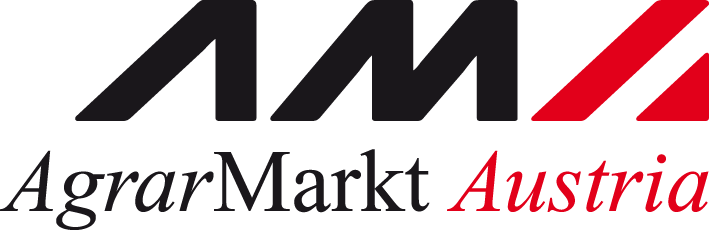 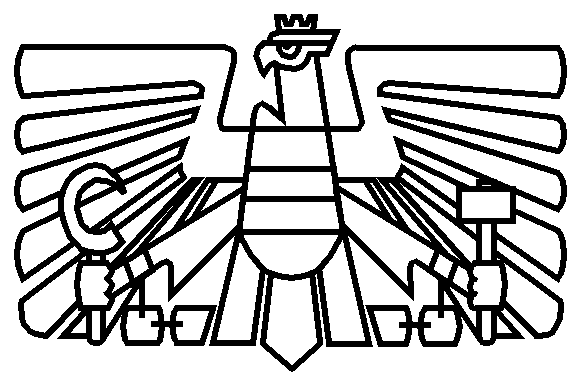 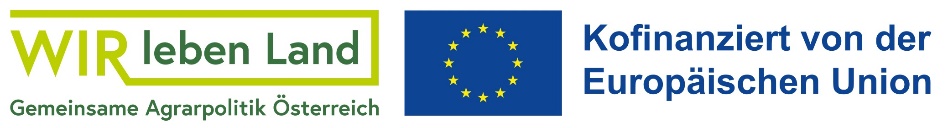 Agrarmarkt Austria, Dresdner Straße 70, A-1200 Wien, E-Mail: imkereifoerderung@ama.gv.at 	Imkereiförderung: 55-03-Netzwerkstellenkonzept	im Rahmen der SRL*) des Bundesministers für Land- und Forstwirtschaft, Regionen und Wasserwirtschaft 	zur Umsetzung von Sektormaßnahmen Imkerei im Rahmen des GAP-Strategieplan Österreich 2023 - 2027 Beschreibung der ProjektstrategieBeschreibung des IST-Zustands:Darstellung der Ziele und geplanten Aktivitäten für die MaßnahmeBeschreibung welche Projektziele erreicht werden sollen:Beschreibung der erwarteten Wirkung:Beschreibung welche Aktivitäten für das Vorhaben geplant sind:Aktivitäten mit Einbindung der Zielgruppen:Inhalte aller geplanten Informationsmaterialien:Teilnahme an Ausstellungen und Messen:Zeitplan, mit Darstellung der geplanten Arbeitsschritte und Zwischenergebnisse:Beschreibung der Zielgruppe und Begründung:Darstellung möglicher Umsetzungsmaßnahmen:!Hinweis:Datenschutzerklärung: Informationen zur Verarbeitung Ihrer Daten sowie zur Veröffentlichung von Zahlungen finden Sie unter folgender Adresse: www.ama.at/datenschutzerklaerung